ХИРУРГИЧЕСКОЕ ОТДЕЛЕНИЕ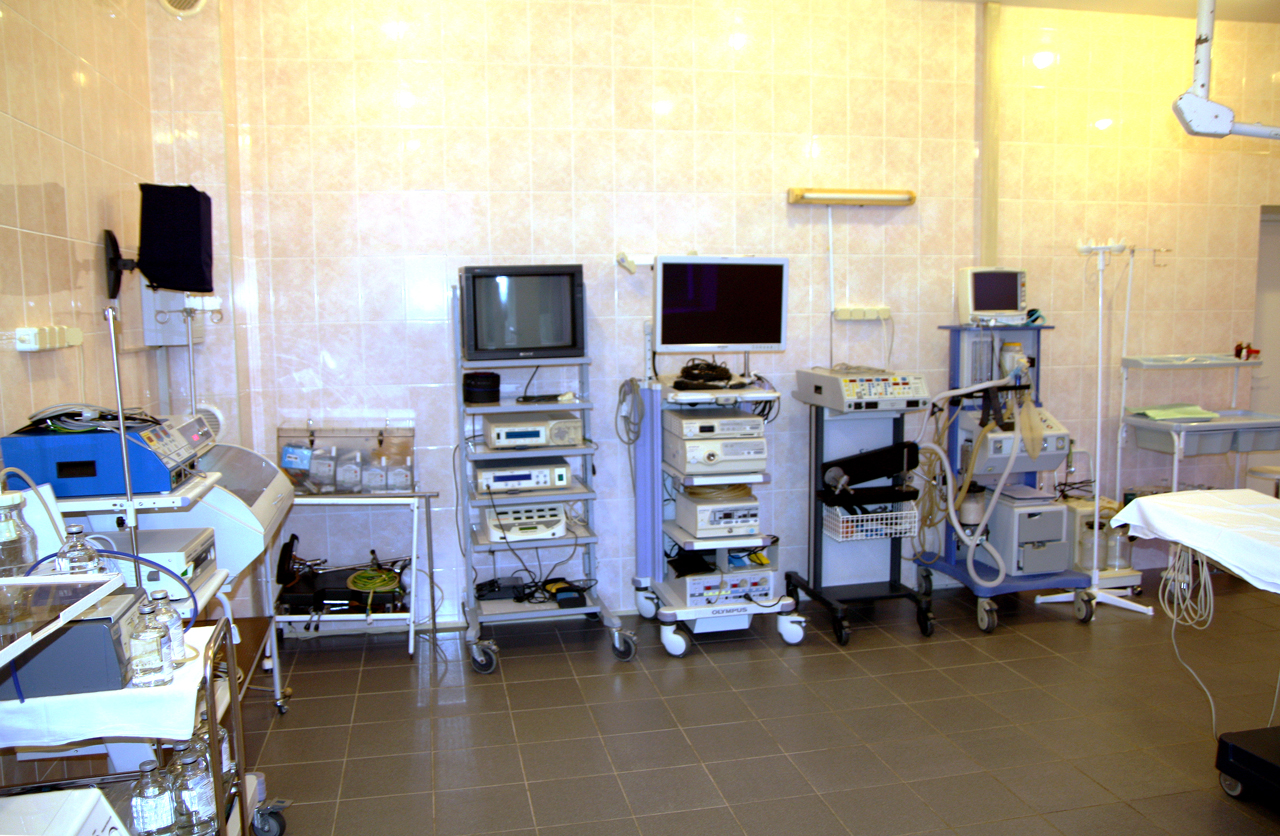  Заведующий отделением 
Алишихов Шериф Алишихович Телефон 
+7 (495) 123-4567 Email 
surgery@bolnicac.ruКоллектив хирургического отделения отличает профессионализм, доброе и чуткое отношение к больным позволяющие оказывать высококвалифицированную помощь больным с острыми заболеваниями органов брюшной полости.Работу отделения обеспечивают высококлассные специалисты: все врачи имеют сертификат по хирургии, высшую квалификационную категорию, 1 доктор наук, 3 кандидата наук, средний медицинский персонал полностью аттестован на высшую и первую квалификационную категорию.Отделение успешно выполняет весь объем неотложной хирургической помощи больным с острыми заболеваниями органов брюшной полости:язвенная болезнь желудка и двенадцатиперстной кишки осложненная кровотечением, перфорацией и стенозом;желчнокаменная болезнь и ее осложнения (острый холецистит, механическая желтуха, холедохолитиаз);грыжи передней брюшной стенки, острый панкреатит, панкреонекроз;острая кишечная непроходимость, спаечная болезнь брюшной полости;острый и хронический аппендицит.Малая проктология (геморрой, хроническая анальная трещина, парапроктиты различной локализации, прямокищечные свищи).Помимо неотложной помощи в отделении применяются высокотехнологические современные малоинвазивные и эндоскопические вмешательства: дренирование желчного пузыря, жидкостных образований брюшной полости и забрюшинного пространства; лапароскопическая холецистэктомия, аппендэктомия, рассечение спаек, ушивание перфорации полого органа, лечебная лапароскопия при остром панкреатите.Одним из направлений в хирургической деятельности отделения является лечение больных с варикозной болезнью нижних конечностей.При оперативных вмешательствах на органах брюшной полости широко применяются регионарные методы обезболивания, что позволяет оказывать неотложную хирургическую помощь тяжелому контингенту пациентов: пожилого и старческого возраста с сопутствующей патологией.Хирургическое отделение Клинической больницы Центросоюза Российской федерации работает с ____ года. Тактические установки и диагностические методы, применяемые в отделении, соответствуют современным достижениям. Важными и основополагающими звеньями в работе отделения экстренной хирургии являются рациональная унификация диагностического и лечебного процесса и индивидуальный подход к каждому пациенту. Особой заботой в отделении окружены участники и ветераны Великой Отечественной войны. Огромную роль в работе и уходу за больными принадлежит младшему медицинскому персоналу.ЭНДОКРИННАЯ ХИРУРГИЯУзловой зоб — понятие собирательное.Следует четко различать узловые формы зоба по их морфологическому строению, иными словами из каких клеток он состоит, поскольку именно от этого зависит тот или иной подход к проводимому лечению.Основу диагностики заболеваний щитовидной железы составляют ультразвуковое сканирование и пункционная биопсия. Дополнительно могут быть использованы методы радиологической, компьютерной и гормональной диагностики. Но среди всех перечисленных методов только пункционная биопсия дает прямые качественные характеристики патологического процесса.Упрощенно говоря, по результатам пункционной биопсии щитовидной железы подавляющее число ее заболеваний можно разделить на 4 группы: ЗОБ, АДЕНОМА, РАК и ХРОНИЧЕСКИЙ (аутоиммунный) ТИРЕОИДИТ.

Консультация хирурга-эндокринолога
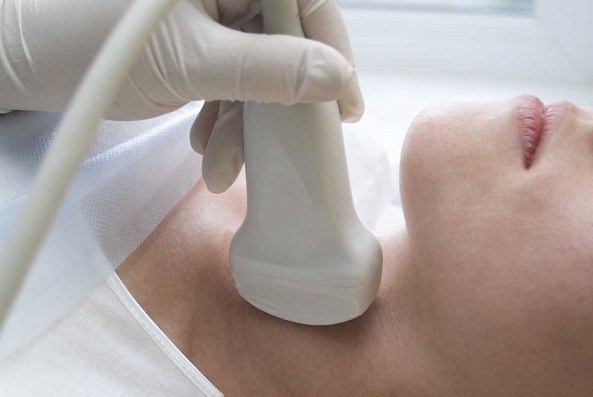 консультации по заболеваниям щитовидной, околощитовидных желез, надпочечников;пункции щитовидной железы под контролем УЗИ;индивидуальный подбор схем лечения, определение показаний к оперативному лечению.Консультант — хирург-эндокринолог НИИ эндоскопической хирургии, заведующий лабораторией хирургической эндокринологии, Российское общество хирургов, ведущий специалист:Михаил Шалвович МАМИСТВАЛОВДополнительная информация и запись на прием по телефонам:+7 (916) 051-7483 и +7 (905) 550-8088